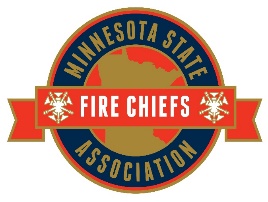 Minnesota State Fire Chiefs AssociationAppointment/Committee Application FormDate  _______________________Appointment/Committee _____________________________________________________Name  _____________________________________________________________________Department  ________________________________________________________________Address  ____________________________________________________________________Work Phone  ________________	Cell Phone  __________________Email  _____________________________________________________Commentary/Reason:  Please provide a written statement detailing your qualifications and reasons for seeking the appointment.